Activité N° 15 sur noyau-masse-énergieI. UNITE DE MASSE ATOMIQUE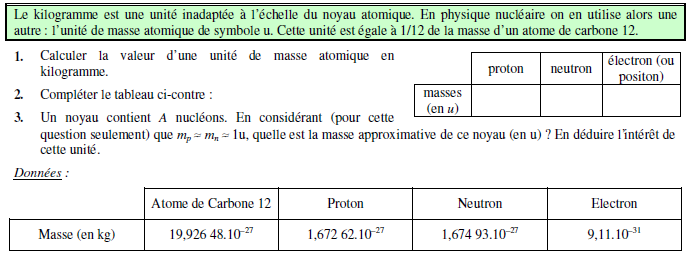 II. DEFAUT DE MASSE D’UN NOYAU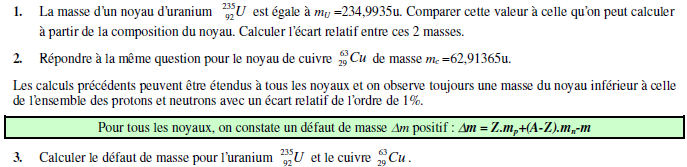 III. PRINCIPE D’EQUIVALENCE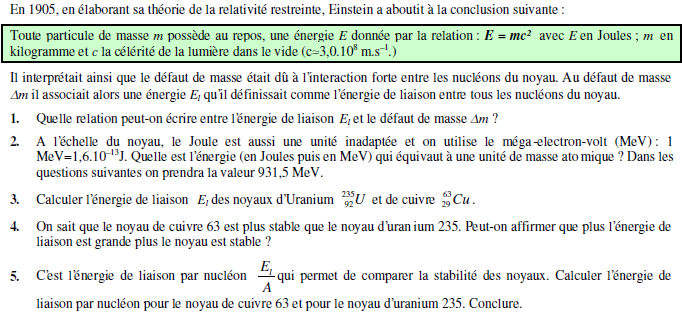 IV- EXERCICELe noyau  a une masse  En prenant  et , calculer:1. le défaut de masse Δm1;2. l’énergie de liaison El de ce noyau en joule puis en MeV ;3. l’énergie de liaison par nucléon  en MeV/nucléon.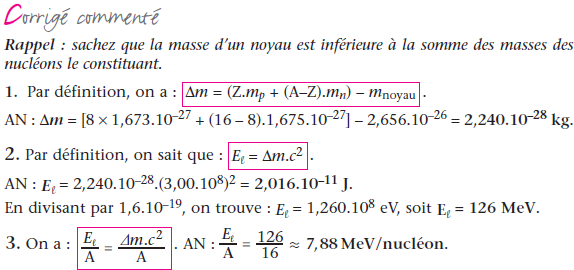 